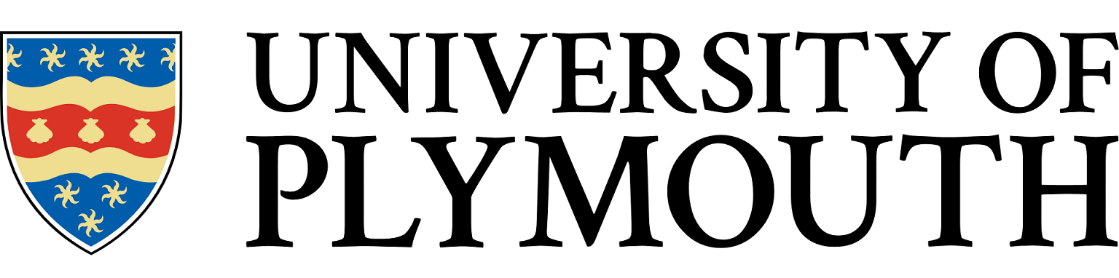 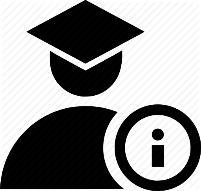 DentSoc Signposting Document 2019Useful information/services to studentsAccommodation services: 			   Security Services:      residencelife@plymouth.ac.uk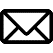  01752 588644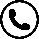  Mary Newman Halls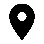 Place to go in the event you lose your wallet or phone on campus. (If it gets handed in, it’ll end up here)Card and Key office cardoffice@plymouth.ac.uk 01752 588422 Room 6, Roland Levinsky Building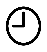 Monday, Wednesday, Thursday 8:30-13:30IT Services libraryandITenquiries@plymouth.ac.uk 01752 588588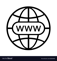 www.plymouth.ac.uk/about-us/university-structure/service-areas/it-servicesMain Campus Wellbeing Centre: Register with the GPThe University Medical Centre is located within the Wellbeing Centre (1st floor).For emergency medical appointments, contact University Medical Centre on +44 1752 222341. administration.umcpeverell@nhs.net  01752 222341Wellbeing Centre, Endsleigh Place, University of Plymouth, Drake Circus, PL4 8AAMonday-Fridays 8:30-17:00www.plymouth.ac.uk/student-life/services/student-services/medical-centre-wellbeing-centreStudent funding: support and advice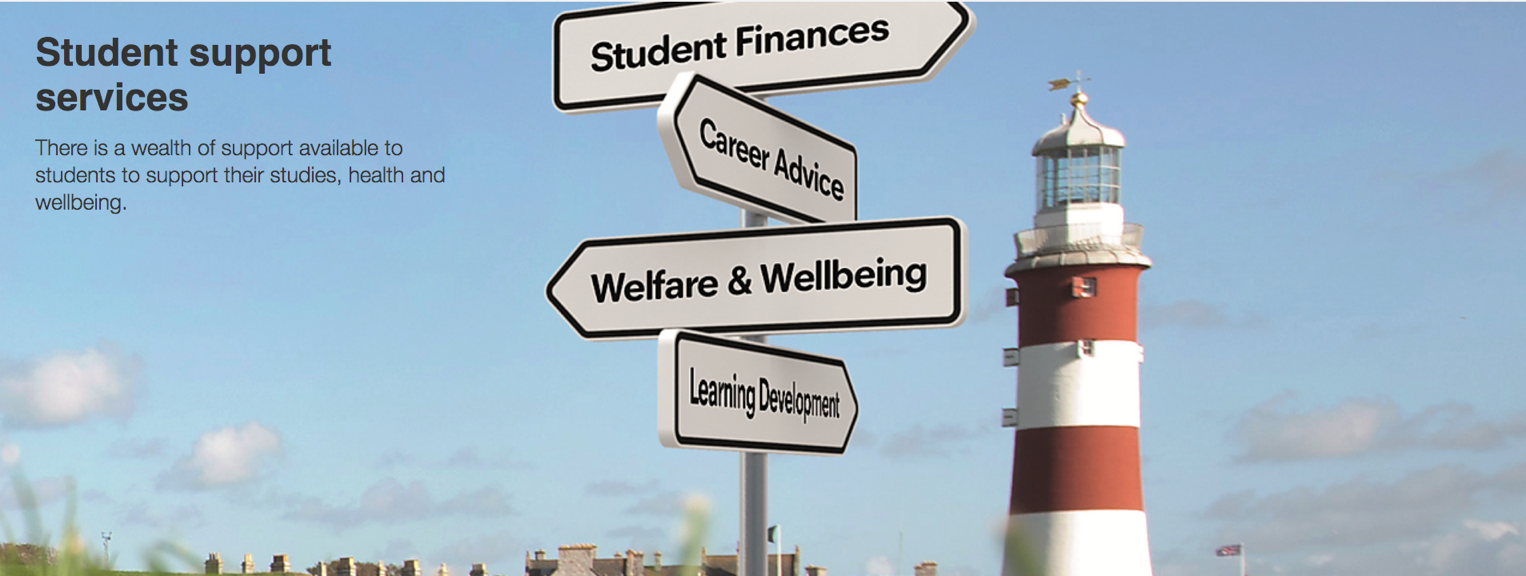 For help with your student funding enquiries, please go to the ground floor of the Nancy Astor Building   	studentservices@plymouth.ac.uk 01752 587676Monday – Thursday, 8:30–17:00, Friday 8:30–16:30www.plymouth.ac.uk/about-us/teaching-and-learning/guidance-and-resources/student-support-servicesEquality, diversity and inclusion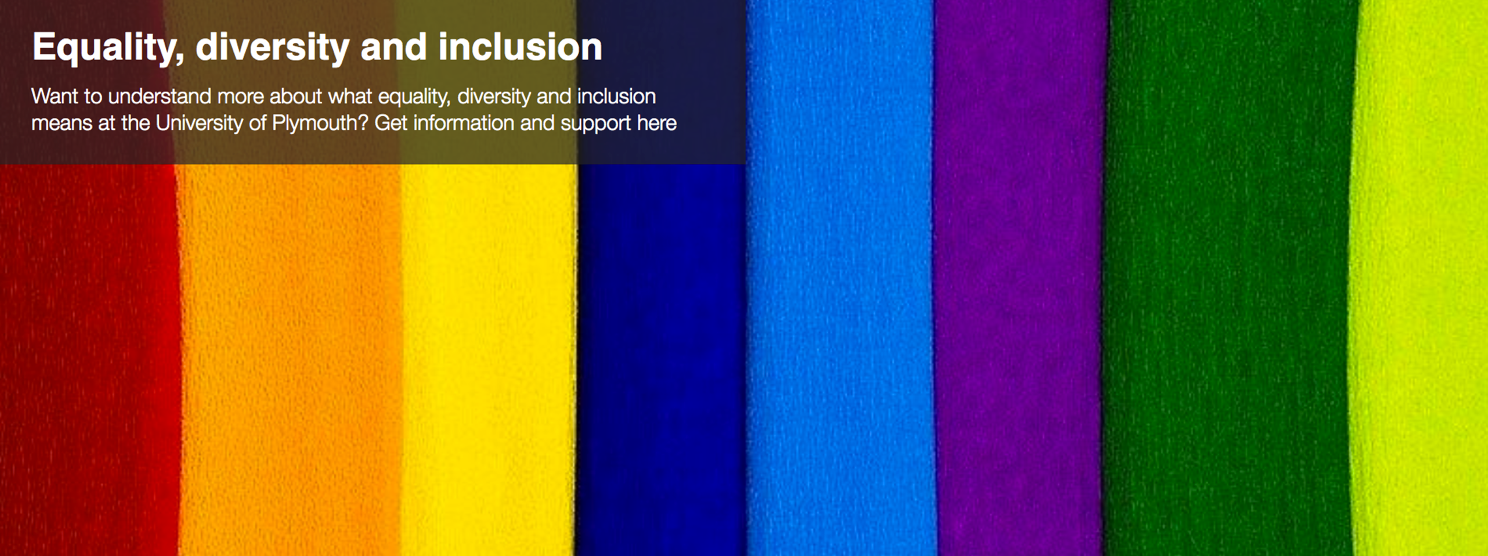 The University of Plymouth and DentSoc do not tolerate bullying or harassment of any kind.We want you to be able to bring your whole self to University and not hide any aspect of yourself. Student supportHarassment advisorsWellbeing servicesHate Crime reportingUPSU advicewww.plymouth.ac.uk/about-us/university-structure/service-areas/equality-diversity-and-inclusion/student-supportCounselling, E-counselling and Mental Health AppointmentsStudent wellbeing serviceOne-to-one appointments and a range of personal development sessions and groupsCounselling appointmentsMental health appointmentsE-counsellingDrop-in service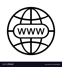 www.plymouth.ac.uk/student-life/services/student-servicesstudentservices@plymouth.ac.uk01752 587676Student Services Hub, Ground Floor Nancy Astor BuildingMonday–Friday, 8:30–17:00 (Wednesday open 10:00, Friday close 16:30)E- counselling: Communicating with a counsellor via email exchanges, instead of face-to-face counsellingYour thoughts and feelings are expressed in password-protected Word documents to be attached to emails you send to us.Online form to book either counselling support: https://bookcounselling.plymouth.ac.uk/Initial.aspx?ClickedButtonText=Student+Wellbeing+Services&WebMenuId=1656&CTC=U_WC_3EP0X4O2Z&CaseNoteType=1029&WcSeq=1 Bullying and HarassmentIf you experience harassment, bullying or intimidation we can support you; either contact a Harassment Advisor or email equality@plymouth.ac.uk equality@plymouth.ac.uk  01752 588250            @PlymUniEquality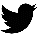   Reporting a Hate Crime:  www.services.devon-cornwall.police.uk/crimereporting/The Listening Post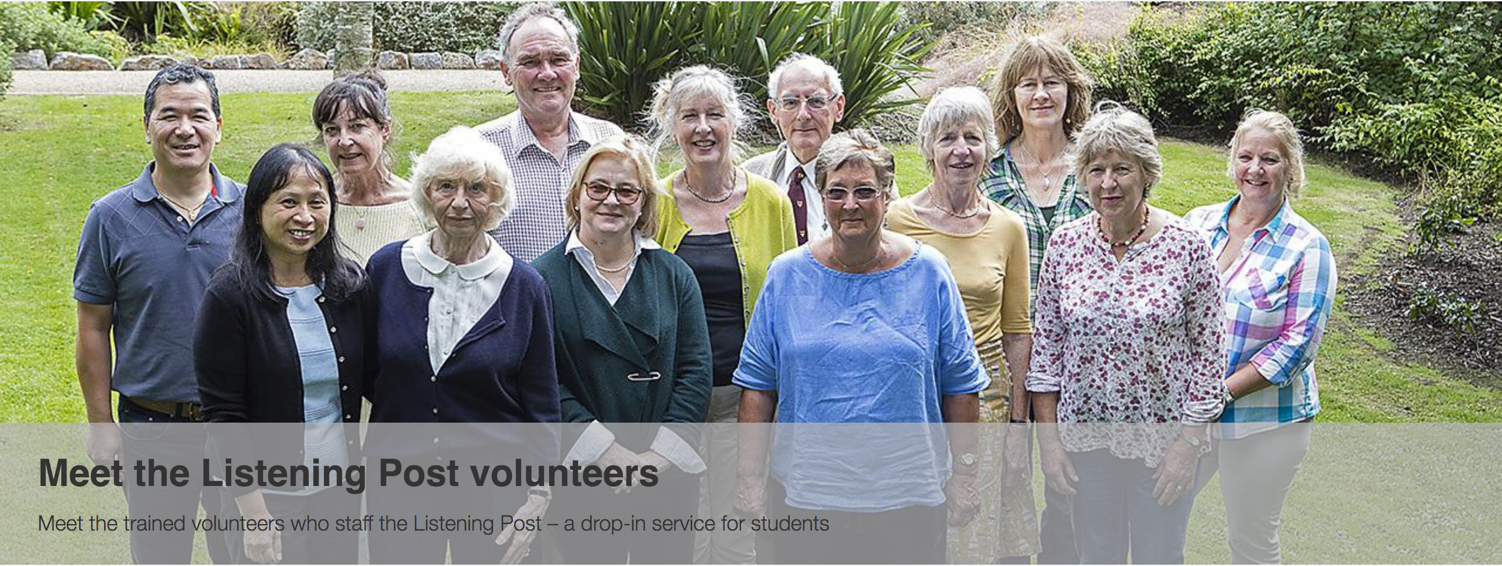 Drop-in service for students, staffed by trained volunteers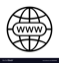 www.plymouth.ac.uk/student-life/services/student-services/counsellingMeet the volunteers: www.plymouth.ac.uk/student-life/services/student-services/meet-the-listening-post-volunteersstudentservices@plymouth.ac.uk01752 587676Student Services Hub, Ground Floor Nancy Astor Building10:00-16:00 Monday to Friday in term timeSHINE (Self Help Inspiring E-Resources)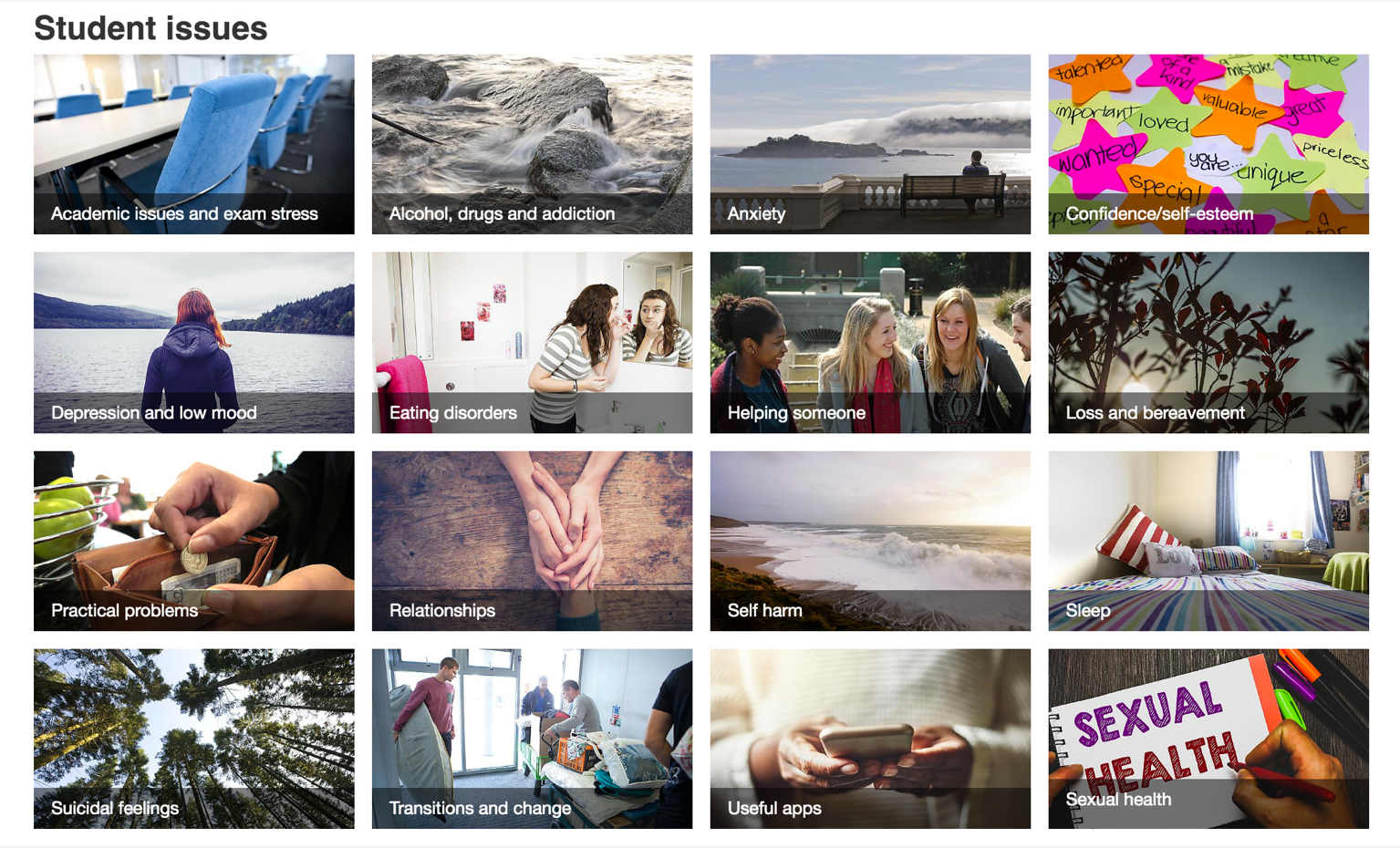 Resources bank created by students, counsellors and researchersWatch, read, listen, find apps and useful links to the best online resources and information about mental health and well-beingCategorises student friendly content on mental health and well-beingwww.plymouth.ac.uk/student-life/services/student-services/shineSHINE: Academic issues and exam stressMental health charity MIND: Managing stresshttps://www.mind.org.uk/information-support/types-of-mental-health-problems/stress/#.VdNS0PlVhBcRobert Sapolsky: The Psychology of Stresshttps://www.youtube.com/watch?v=bEcdGK4DQSgNHS: Student stress self-help tipshttps://www.nhs.uk/conditions/stress-anxiety-depression/student-stress/More resources available via:https://www.plymouth.ac.uk/student-life/services/student-services/shine/academic-issuesMulti-faith ChaplaincyPart of Student Services, they are here for everyone on campus – whether you have a faith, are searching for faith, or just want to meet new peopleSupport studentsFaith communities and places of worshipStudent religious groups Eventswww.plymouth.ac.uk/student-life/services/student-services/faith-and-spiritual-supportHow the chaplaincy support students:A welcoming face and helping hand if you're having problems settling into university life, or at any time during the yearA team of chaplains and faith advisors who provide help and advice on all faith-related matters, as well as many other areasSupport through a bereavement or other tragedyLectures and conferences considering ethical and academic issuesA regular mailing to keep you up to date with chaplaincy events – email studentservices@plymouth.ac.uk if you'd like to receive it.Where to pray on campusThe Chaplaincy (1 Kirkby Terrace behind the Rolle Building) has a Quiet Room which is available for prayer and quiet reflection by all faiths and none. The Chaplaincy is open weekdays 10:00–16:00 in term time and 12:00–14:00 in vacations.Prayer rooms are also available in 20 Endsleigh Place from 9:00–17:00 weekdays with washing facilities for both genders.In addition Sherwell Church is available on Mondays and Wednesdays from 12:00–13:00 for Christian prayer or for quiet reflection. The Church is accessible from North Hill.Student religious groups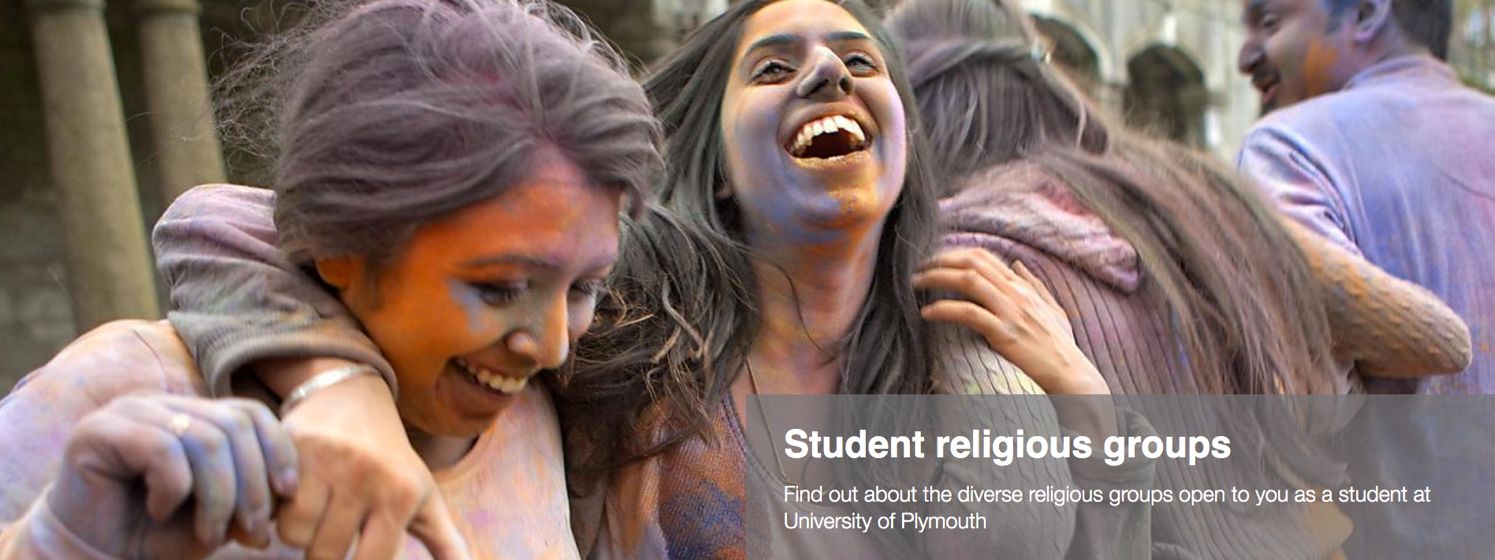 www.plymouth.ac.uk/student-life/services/student-services/faith-and-spiritual-support/student-religious-groupsThe University of Plymouth Students Union (UPSU)UPSU is a separate entity from the university. It’s a union for students, run by students. For advice and support during your time at the university, the appropriate members of the elected committee are there to help. You can contact any member by using their student e-mail:          first name.last name@students.plymouth.ac.ukwww.upsu.com 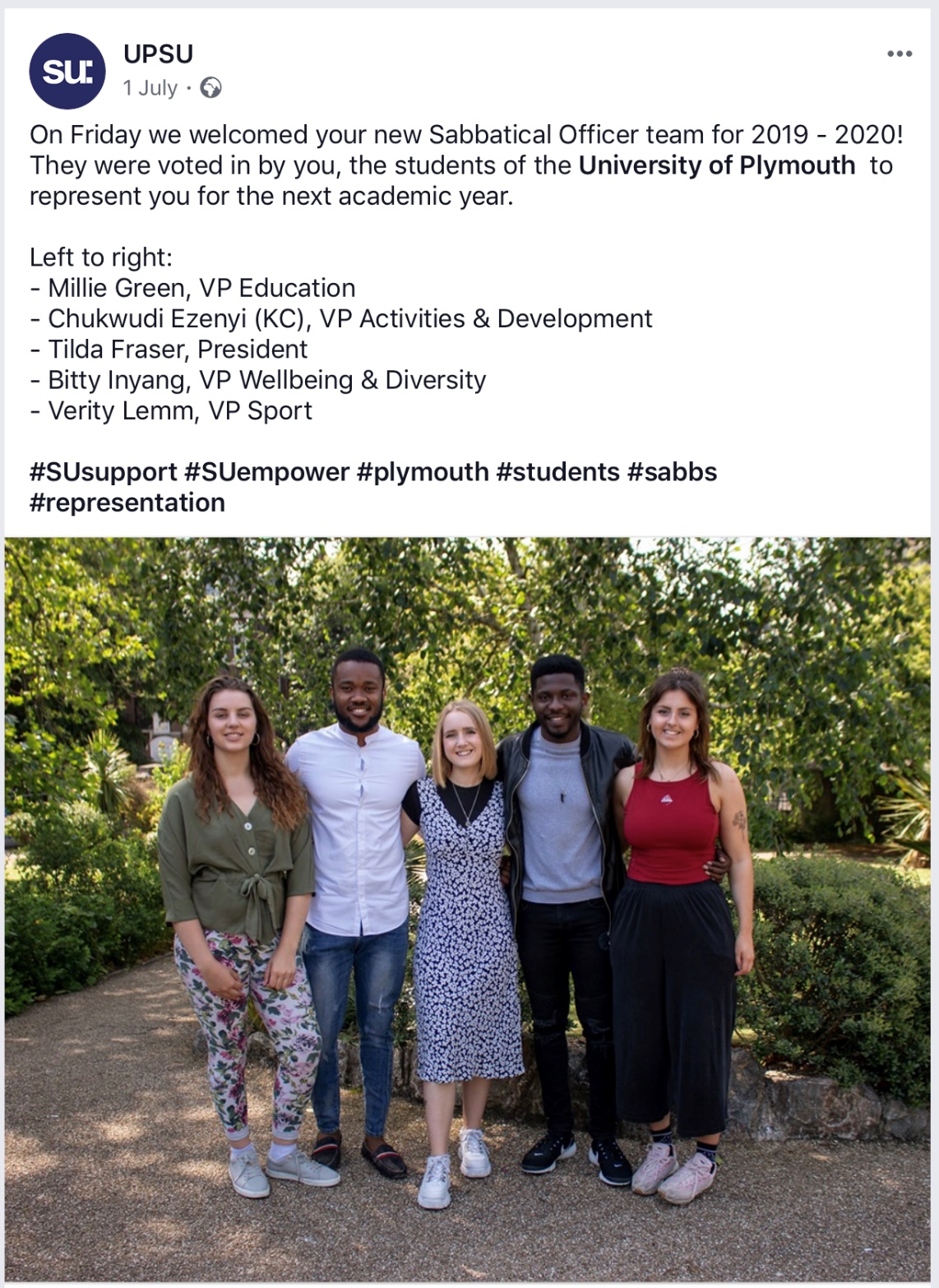 